	Wykaz organizacji pożytku publicznego uprawnionych do otrzymania 1,5 % podatku dochodowego od osób fizycznych za rok 2023 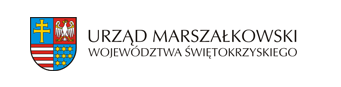 POWIAT KIELECKIKRSNIPNAZWAGMINAMIEJSCOWOŚĆ00000047926572388184STOWARZYSZENIE OŚWIATOWO - WYCHOWAWCZE W PIERZCHNICYPIERZCHNICAPIERZCHNICA00000143176551478255SPOŁECZNY RUCH TRZEŹWOŚCI W PIERZCHNICYPIERZCHNICAPIERZCHNICA00000376516572427033STOWARZYSZENIE PRZYJACIÓŁ MŁODZIEŻOWEJ ORKIESTRY DĘTEJ W MORAWICYMORAWICAMORAWICA00000669039591289881GMINNY KLUB SPORTOWY "NOWINY"NOWINYNOWINY00000692259591468661TOWARZYSTWO ZIEMI SAMSONOWSKIEJZAGNAŃSKSAMSONÓW00001534009591569706STOWARZYSZENIE SZANSA DZIECIOMMORAWICABILCZA00001552636572518356STOWARZYSZENIE OŚWIATOWO-KULTURALNE W SKRZELCZYCACHPIERZCHNICASKRZELCZYCE00001656206572525623FUNDACJA "DOM SENIORA IM. SUE RYDER" W PIERZCHNICYPIERZCHNICAPIERZCHNICA00002492179591718164WIEJSKIE STOWARZYSZENIE NA RZECZ OSÓB NIEPEŁNOSPRAWNYCH INTELEKTUALNIE I RUCHOWOŁOPUSZNORUDA ZAJĄCZKOWSKA00002581136572734522STOWARZYSZENIE "PER CRUCEM"NOWA SŁUPIAŚWIĘTY KRZYŻ00002748459591779533STOWARZYSZENIE NA RZECZ DZIECI I MŁODZIEŻY NIEPEŁNOSPRAWNEJ "RAZEM"PIEKOSZÓWPIEKOSZÓW00002936746572769874"PRZYSTANEK - DZIECKO"DALESZYCEDALESZYCE00003120366572800851STOWARZYSZENIE ROZWOJU WSI ŚWIĘTOKRZYSKIEJŁAGÓWŁAGÓW00003221079591885123CZYSTA WIEŚMIEDZIANA GÓRAĆMIŃSK00003327369591866551FUNDACJA ROZWÓJ DLA PRZYSZŁOŚCIPIEKOSZÓWBRYNICA00004227989591948740STOWARZYSZENIE "BRATERSKIE SERCA"ZAGNAŃSKBELNO00004247986572907626FUNDACJA MOŻESZ WIĘCEJMORAWICABILCZA00005183606572915117STOWARZYSZENIE NASZE CELINYCHMIELNIKCELINY00005478546572917116"FUNDACJA KOCHAJ MNIE...PO PROSTU"MORAWICABILCZA00006617716572928290STOWARZYSZENIE ROZWÓJ INICJATYW OBYWATELSKICHMASŁÓWDĄBROWA00006872466572931470ŚWIĘTOKRZYSKIE STOWARZYSZENIE KOLEKCJONERÓW BRONI PALNEJ "CIVIS"MORAWICAPIASECZNA GÓRKA00006908079591993404FUNDACJA NA RZECZ PROMOCJI SPORTU OSÓB NIEPEŁNOSPRAWNYCH MEGAMOCNIMORAWICABILCZA